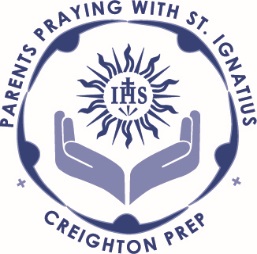 We pray for the intentions of Pope Francis this month:Pope’s Prayer Intention - Young People: That young people may respond generously to their vocations and seriously consider offering themselves to God in the priesthood or consecrated life.
Urgent Prayer Intention - Victims of the landslide in Colombia and peace in the Democratic Republic of Congo, Venezuela, and Paraguay. |read the reflection|We pray for Church leaders at all levels. 
We pray for the Jesuits serving at Creighton Prep and for Principal Mr. James Bopp. We pray for the Prep administrators, faculty and  staff   Counseling: Steve Monzu Smonz@prep.creighton.edu, Kristine Bope kbope@prep.creighton.edu, Tom Reinhart trein@prep.creighton.edu , Jim Swanson jswan@prep.creighton.edu, Fr. Robert Tillman btill@prep.creighton.edu, Steve Wertzberger swert@prep.creighton.eduDeans Office: Mike Beacom mbeac@prep.creighton.edu, Tiffany Evans tevan@prep.creighton.edu, Jeff Dorr, SJ Jdorr@prep.creighton.edu Joe Ryberg jrybe@prep.creighton.eduCura Personalis - Learning Resources Program: Bridget Cannon-Hale bcann@prep.creighton.edu, Jeff Wellwood jwell@prep.creighton.eduWe pray for God’s guidance over the students at Prep and their many activities.
We pray for all Prep Alumni.  That they will continue to live out their faith in the community.
We pray for the boys celebrating birthdays:Add birthdays now
We pray for the ill and deceased, For all deceased Creighton Prep alumni, all the souls in purgatory, and especially for our family and friends who we recall now.  Add your own deceased loved ones. May they rest in peace and the perpetual light shine upon them.
We pray for our intentions:  Add your own intentions now… Lord, we ask for the grace to defeat the demons, addictions and external forces at battle with our faith and beliefs. We ask all these in Jesus’ name.AdorationAdvanced Placement ExamsAll School Service Recognition Mass 9:45 a.m. in Heider CenterBand - Senior Recognition ConcertBASHBASH Setup DayChamber Choir Grade School TourCMAB BanquetCMAB meetingDistrict Music contests for Band and ChoirEnd of the Year Rosary for the Prep CommunityJunior Parent meeting with College CounselingNew Ignatian Educators meetingParents Praying with St IgnatiusPrep Moms meetingPromSAT TestSaturday JugSophomore ConversationsStudent Council meeting